Publicado en Madrid el 26/06/2017 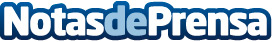 Director General de Protocolo del Gobierno se une a Comité de Honor de XVI Congreso Internacional ProtocoloEs la primera vez que un Jefe de Protocolo de un Estado forma parte del Comité de Honor de un Congreso Internacional de Protocolo. El Congreso, que se realizará en Valladolid del 27 al 29 de noviembre, desarrollará un ambicioso programa de experiencias – culturales, lúdicas, gastronómicas, enológicas, entre otras -  con contenidos científicos, además de las ponencias de los profesionales del protocolo más relevantes del mundo.
Datos de contacto:Francisco Suárez			Agencia Comunicación Profesional         902 104 423616 930 773 Nota de prensa publicada en: https://www.notasdeprensa.es/director-general-de-protocolo-del-gobierno-se Categorias: Educación Comunicación Marketing Madrid Castilla y León Eventos http://www.notasdeprensa.es